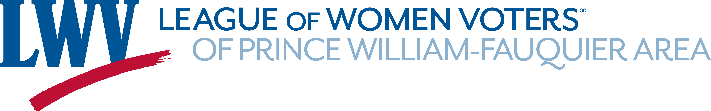 League of Women Voters of Prince William-Fauquier Area  Board of Directors Meeting Minutes	August 16, 2022Following a lengthy and highly productive Executive Session on By-laws and Standing Rules, the August Meeting Business Session was opened at 8:45 pm by President, Janet Gorn.The President expressed her appreciation for the Board’s help in updating the By-laws and adopting Standing Rules.  Motion to approve Bylaws as updated and adoption of Standing Rules was unanimously approved. The minutes were approved as corrected, Alpha Kappa Alpha Delta.  Treasurer’s Report:  Trish Freed submitted the following report regarding membership:37 Renewals11 New Members35 Outstanding RenewalsThe President reported the fall LWV-VA workshop has been canceled due to ongoing concerns over COVID and now monkeypox.  Miriam Anver and Laura Feld-Mushaw, Meeting Co-Chairs, reminded the Board the Sips and Civility event will be held at the Montclair Library on August 25, 2022.  Laura reported only twelve (12) members  have signed up.  Her point was attendance tends to be better with virtual meetings because they are more convenient.  As discussion on hybrid meetings continued, it was suggested the venue is perhaps the problem.  It was pointed out as an example a number of guests showed up for the book review held at the winery.Per Connie Gilman, money should be identified to Trish Freed, Treasurer, for ad participation in committee events. Most of the fourteen (14) events have been registered thus far. It was suggested we get our communications members involved with composing ads.The President announced she had submitted an application for a $500-$2000 grant to the  National Voter Registration group which we can use at our discretion.  A copy was submitted to Treasurer for the record.  Connie Gilman requested the Executive Committee also receive a copy of the grant application.  The Committee-100 and the LWV-PWFA League are cohosting two (2) candidate fora.  At this time venues are being pursued.The President thanked all board members for inputting their portfolio contribution to the  FY-2021-2022 Board of Directors Annual Reports.  A motion was made and approved to distribute the report to the general membership and post it on the website.The President announced the board is responsible for providing a nominee to chair the Nominations Committee.  Positions to be elected at the 2023 Biennial Meeting:  President, Vice President, Secretary, Treasurer, and Directors.  Ruthann Litchford volunteered, and a motion approved submitting her as the candidate for election at the Biennial Meeting.  The President thanked Ruthann for volunteering as the candidate to chair the Nominating Committee.Connie Gilman, Prince William-Fauquier Voter Newsletter Editor announced the deadline for submitting newsletter articles is August 25.Ruthann Litchford reported the popular “Vote Like a Girl” button inventory is low and requested League reorder at a cost of $300. Motion was made and approved to use $300  designated in the budget for this purpose.Cathy  Ring, Membership Outreach Director, reported on new member recruitment and that the League should reach out to get them to sign up for committee activities.Pat Reilly, Media Relations Coordinator, reported on status of a Plan to offer a webinar on redistricting on September 14.  Two (2) persons were contacted but have not responded. One Virginia 2020 announced it is now Up Vote Virginia.  She announced it was decided not to do the webinar. Instead, it was decided League will give support to Committee of 100 for the  upcoming 10th and 7th districts candidate fora.Carol Noggle, Voter Services Director, reported election officers are need for November elections.  Shortage due to COVID and safety. The President suggested a notice go out via Constant Contact to assist in recruiting election officers.  Carol asked board members to submit questions for Vote 411.Carol Noggle also reported on visit to Wellington at Lake Manassas Senior Living for voter registration and absentee voting.  Six (6) new registrations resulted.  Carol reported that she would like to line up additional senior facilities. Trifold will be used to advertise voter registration information.  Per the Treasurer $800 is available for Trifold printing.It was reported National Voter Registration Day is September 20th and the LWV-PWFA League is conducting voter registration at all 10 Prince William County libraries.  The Fauquier County library has been approached to also register voters.  It was noted that the Fauquier County library  has declined in past years.The President reminded the Board that there will be a Member Orientation Workshop at the September Kickoff 18th meeting and to prepare a presentation as outlined in the agenda Meeting was adjourned at 9:40 pm.Respectfully submitted,Cynthia ChamblissRecording Secretary